Объявление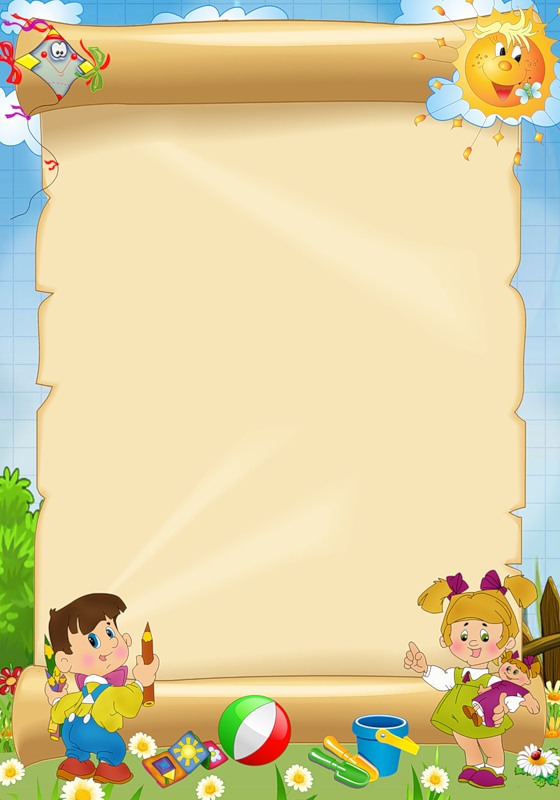 Уважаемые родители!Расходы в детском саду в год в расчете на 1-го ребенка составили в 2022 году 105824,93 рублей, из них:— краевой бюджет (оплата труда сотрудников детского сада, приобретение учебных пособий, средств обучения, игр, игрушек) – 55849,56 рублей;— местный бюджет (расходы по содержанию зданий, оплату коммунальных услуг детского сада, оплата части расходов на питание воспитанников, включая льготные категории, установленные законодательством) – 34794,4рублей;—  внебюджет     –  15179,38 рублей;—  родительская плата (включает только частичную оплату питания, расходы хозяйственно-бытовые и личную гигиену детей) – 11334,91 рублей.В целом на питание 1-го ребенка за счет всех средств (местного бюджета и родительской платы) расходуется в месяц – 1963,23 рублей.Информируем Вас о том, что размер платы, взимаемый  с родителей (законных представителей) за присмотр и уход за детьми, осваивающими образовательную программу дошкольного образования в МО город-курорт Геленджик, осуществляющих образовательную деятельность в 2022году,   установленную Постановлением администрации муниципального образования город-курорт Геленджик от 18 марта 2022 года № 642, составляет в день: 1) в сумме 82 рубля  в день за ребенка в возрасте от 2 месяцев до 3 лет.2) в сумме 97 рублей  в день за ребенка в возрасте от 3 до 7 лет.С уважением, администрация МАДОУд/с № 5 «Морячок»                                       муниципального образования город-курорт Геленджик